WALPOLE HOUSING AUTHORITY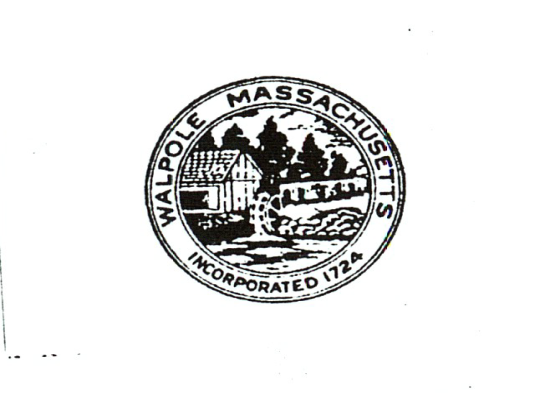 8 Diamond Pond TerraceWalpole, Massachusetts 02081Tel. (508) 668-7878     FAX (508) 660-9973NOTICE OF REGULAR MEETINGNotice is hereby given in accordance with chapter 30A, §20 of the General Laws, that the Regular Meeting of the Walpole Housing Authority will be held atWALPOLE HOUSING AUTHORITY COMMUNITY ROOM8 DIAMOND POND TERRACEWALPOLE, MA 02081MONDAY, AUGUST 06, 20186:00 PMREGULAR MEETINGAUGUST 06, 2018AGENDAREVIEW OF MEETING MINUTESJuly 09, 2018 Regular MeetingREVIEW OF TREASURER'S REPORTJune 30, 2018Operating Statements
FY2018 Quarter 2 January-June 2018REVIEW OF BILLS FOR PAYMENT07-31-201808-06-2018MAINTENANCEProject Updates/Funding Strategies314048 DPT Exterior Stairs/Community Room Project314052 NVT Structural Deck Repairs and Painting Project314053 DPT Shutoff Valves Replacement Project NEW BUSINESSCivil Rights CertificationUNFINISHED BUSINESSDIRECTOR'S REPORTAugust 2018CORRESPONDENCE